VerhaltensvereinbarungenVerhaltensvereinbarungen…sind die Rahmenbedingungen für eine gute Zusammenarbeit. 
Sie dienen dazu, ein angenehmes, wertschätzendes und offenes Klima an unserer Schule zu schaffen und zu wahren.Diese Vereinbarungen gelten daher für alle Schüler, Eltern und Lehrer/innen gleichermaßen. Eigentlich braucht jedes Kind drei Dinge: Es braucht Aufgaben, an denen es wachsen kann, es braucht Vorbilder, an denen es sich orientieren kann und es braucht Gemeinschaften, in denen es sich wohl fühlt.                                                        (Gerald Hüther)Wir Schülerinnen und Schüler …Verhaltensvereinbarungen der Schüler/innen


Wir Schüler/innen…… 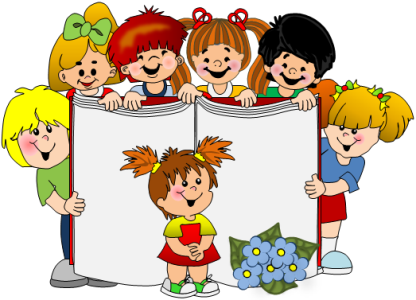 grüßen einander und Erwachsene stets freundlichgehen respektvoll, wertschätzend und hilfsbereit miteinander umsind höflich und sagen immer „Bitte“ und „Danke“ unterbrechen nicht, wenn gerade jemand sprichtbeschuldigen, beleidigen, verspotten und verletzen niemandenrespektieren das Eigentum anderer und der Schulehalten uns an die Hausordnung und Klassenregelnlösen Konflikte im Gespräch und nicht mit Gewaltsind rechtzeitig in der Klasse und bereiten uns auf den Unterricht vorlaufen und schreien nicht im Schulhaushalten Klassenzimmer, Schulhaus und Schulgelände saubertrennen den Müllhalten unsere Schulsachen in Ordnungbringen die Spielsachen und Pausenspiele wieder zurückstellen uns am Ende der Hofpause klassenweise anwissen, dass Handys am Vormittag nicht verwendet werden dürfen. Wir bewahren sie ausgeschaltet in der Schultasche auf!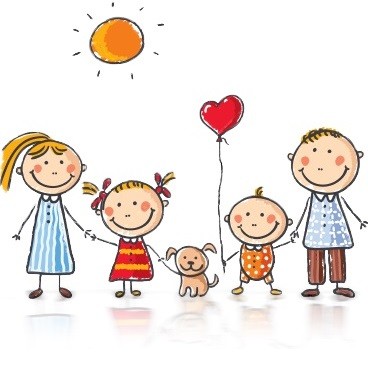 Verhaltensvereinbarungen der Eltern



Wir Eltern……besprechen mit unseren Kindern die Hausordnung und Verhaltensvereinbarungen und weisen auf die Wichtigkeit der Einhaltung aller Regeln in einer Gemeinschaft hinsorgen für einen positiven Start in den Schulalltag (Frühstück, Jause, Pünktlichkeit)sorgen stets für intakte und vollständige Arbeitsmittelnehmen Sprechstunden, Sprechtage und Einladungen der Schule wahrkontrollieren täglich die Elternhefte sowie die Erledigung von Hausübungen informieren Schule oder Lehrer/in, wenn das Kind abwesend istwissen, dass mutwillig beschädigte Dinge ersetzt bzw. repariert werden müssen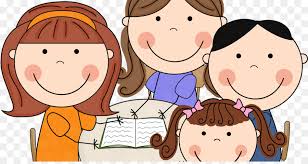 Verhaltensvereinbarungen der Lehrer/innen


Wir Lehrer/innen……ir bemühen uns um ein angenehmes und positives Schulklima, sowie  
   ein positives Gesprächsklima zwischen Schüler/innen,  
   Erziehungsberechtigten und Lehrer/innengestalten den Unterricht abwechslungsreich und interessantsetzen moderne, kindgerechte und zeitgemäße Unterrichtsmethoden einwollen objektiv und gerecht arbeitenfördern die Stärken der Schüler/innen und lassen den Kindern eine individuelle Förderung zu teil werdenhaben für die Sorgen der Kinder ein offenes Ohrsuchen den Kontakt und die Zusammenarbeit mit den Elternstehen für Besprechungen mit Erziehungsberechtigten während der Unterrichtszeit nicht zur Verfügungarbeiten gemeinsam mit Eltern und Kindern an Konfliktlösungenbieten Transparenz bei der Leistungsbeurteilungsind uns unserer Vorbildwirkung bewusstfordern die Klassen- und Schulregeln einfördern als „Biosphärenparkschule“ den respektvollen Umgang mit unserem Lebensraum Natur!Bei Verstöß gegen die Verhaltensvereinbarungen …